RENCANA PEMBELAJARAN SEMESTERCapaian Pembelajaran Mata Kuliah:Penilaian: Penilaian dilakukan untuk mengukur semua capaian pembelajaran, yaitu capaian pembelajaran sikap (CPMK 1, CPMK 2),  pengetahuan (CPMK 3, CPMK 4, CPMK 5, CPMK 9), dan keterampilan umum (CPMK 6, CPMK 7) dan keterampilan khusus (CPMK 8, CPMK 10, CPMK 11, CPMK 12, CPMK 13, CPMK 14, CPMK 15, CPMK 16, CPMK 17, CPMK 18).Penilaian sikap dilaksanakan pada setiap pertemuan dengan menggunakan teknik observasi dan/atau penilaian diri dengan menggunakan asumsi bahwa pada dasarnya setiap mahasiswa memiliki sikap yang baik. Mahasiswa tersebut diberi nilai sikap yang sangat baik atau kurang baik apabila menunjukkan secara nyata sikap sangat baik maupun kurang baik dibandingkan sikap mahasiswa pada umumnya. Hasil penilaian sikap tidak menjadi komponen nilai akhir mahasiswa, melainkan sebagai salah satu syarat kelulusan. Mahasiswa akan lulus dari mata kuliah ini apabila minimal memiliki sikap yang baikNilai akhir mencakup hasil penilaian pengetahuan, keterampilan umum, dan keterampilan khusus yang diperoleh dari penugasan individu, penugasan kelompok, presentasi, kuis, Ujian Sisipan, dan Ujian Akhir Semester dengan pedoman sebagai berikut.Penetapan Nilai Akhir:  (Bobot nilai per subkomp x 70) + (Nilai UAS x 30) NA =----------------------------------------------------------------100Daftar Literatur/Referensi:Buku Wajib (A)Hambleton, R. K, & Swaminathan, H. (1985). Item response theory. Boston: Kluwer-Nijhoff Publ. Bock, R. D., & Gibbons, R. D. (2021). Item response theory. John Wiley & Sons.Shanmugam, R. (2020). Handbook of Item Response Theory: Volume one, Models.Shanmugam, R. (2020). Handbook of Item Response Theory: Volume two, Models.Shanmugam, R. (2020). Handbook of Item Response Theory: Volume three, Models.Lord, F.M. (1980). Applications of item Response theory to practical testing problems. Hillsdale, NJ: Lawrence Erlbaum Associates.Wright, B. D., & Stone, M. H. (1973). Best test design. Chicago: MESA. Crocker, L., J. (1986). Introduction to classical & modern test theory. Vancouver, BC: Educational Research Institute of British Columbia.Hambleton, R. K, & Swaminathan, H. (1985). Fundamentals of Item response theory. Newbury Park, CA: Sage.American Educational Research Association, The American Psychological Association, and The National Council on Measurement in Education (1999). Standards for educational and psychological testing. American educational research association. Washington DC.Master, G.N. and Keeves, J.P. (1999). Advances in measurement in educational research and assessment. Pergamon, Elsevier science Ltd.UK.Thissen, David and Wainer, Howard (2001). Tes Scoring. Lawrence Eribaum Associates, Publisher. MahWah, New Jersey.Van der Linden, Wim J and Hambleton, Rnald K Eds, (1997). Handbook of Modern Item Response Theory. Springer-Verlag New York Inc.Heri retnawati. (2014). Teori respon Butir dan Penerapannya. Nuha Medika. Yogyakarta.Gulliksen, H. (1950). Theory of mental test. New York: John Wiley and Sons.Nunnally, J. (1978). Psychometric theory (2nd ed.) New York: McGraw-HillSaifuddin, A. (1999). Dasar-dasar psikometri. Pustaka pelajar, Yogyakarta.Referensi Tambahan (B)Retnawati. Pengembangan Model Asesmen Pembelajaran Matematika dengan Framework STEM (Science, Technology, Engineering, and Mathematics). Yogyakarta: Tidak DiterbitkanRetnawati. Model Penilaian Capaian Belajar Matematika Siswa SMP dengan Framework Stem (Science, Technology, Engineering, And Mathematics). Yogyakarta: Tidak DiterbitkanRetnawati. Evaluasi Penyelenggaraan Sistem Ujian Akhir Indonesia (Ujian Sekolah Berstandar Nasional, Ujian Nasional, dan Ujian Sekolah). Yogyakarta: Tidak DiterbitkanJurnal-jurnal terkait:Journal of Educational measurementJournal of Applied Psychological MeasurementJournal of Psychological AssessmentJournal of Psychological Methods. Dll.Program Studi:Penelitian dan Evaluasi Pendidikan (S3)Penelitian dan Evaluasi Pendidikan (S3)Penelitian dan Evaluasi Pendidikan (S3)Penelitian dan Evaluasi Pendidikan (S3)Penelitian dan Evaluasi Pendidikan (S3)Nama Mata Kuliah:Teori Respon Butir LanjutKode: PEP 9222  Jumlah:2 sksSemester:II/GenapII/GenapII/GenapII/GenapII/GenapMata Kuliah PrasyaratDosen Pengampu::Prof. Dr. Heri Retnawati, M.Pd.Prof. Dr. Heri Retnawati, M.Pd.Prof. Dr. Heri Retnawati, M.Pd.Prof. Dr. Heri Retnawati, M.Pd.Prof. Dr. Heri Retnawati, M.Pd.Deskripsi Mata Kuliah:Pembahasan mendalam Teori Klasik (Classic Test Theory) dan Teori Modern (Item Response Theory), reliabilitas, dan validitas. Selain itu, pembahasan yang mendalam juga tentang masalah unidimensional dan skor dikotomi dalam Item Response Theory (IRT), konsep dasar IRT dan model-modelnya, estimasi parameter-parameter dan software yang digunakan, goodness of fit untuk data dan model, metode-metode penyetaraan skor, metode-metode item bias, prinsip dalam computer-adaptive test, desain tes berdasarkan IRT, penerapan metode-metode standar setting, model-model IRT lanjutan, dan kecenderungannya. Pembahasan mendalam Teori Klasik (Classic Test Theory) dan Teori Modern (Item Response Theory), reliabilitas, dan validitas. Selain itu, pembahasan yang mendalam juga tentang masalah unidimensional dan skor dikotomi dalam Item Response Theory (IRT), konsep dasar IRT dan model-modelnya, estimasi parameter-parameter dan software yang digunakan, goodness of fit untuk data dan model, metode-metode penyetaraan skor, metode-metode item bias, prinsip dalam computer-adaptive test, desain tes berdasarkan IRT, penerapan metode-metode standar setting, model-model IRT lanjutan, dan kecenderungannya. Pembahasan mendalam Teori Klasik (Classic Test Theory) dan Teori Modern (Item Response Theory), reliabilitas, dan validitas. Selain itu, pembahasan yang mendalam juga tentang masalah unidimensional dan skor dikotomi dalam Item Response Theory (IRT), konsep dasar IRT dan model-modelnya, estimasi parameter-parameter dan software yang digunakan, goodness of fit untuk data dan model, metode-metode penyetaraan skor, metode-metode item bias, prinsip dalam computer-adaptive test, desain tes berdasarkan IRT, penerapan metode-metode standar setting, model-model IRT lanjutan, dan kecenderungannya. Pembahasan mendalam Teori Klasik (Classic Test Theory) dan Teori Modern (Item Response Theory), reliabilitas, dan validitas. Selain itu, pembahasan yang mendalam juga tentang masalah unidimensional dan skor dikotomi dalam Item Response Theory (IRT), konsep dasar IRT dan model-modelnya, estimasi parameter-parameter dan software yang digunakan, goodness of fit untuk data dan model, metode-metode penyetaraan skor, metode-metode item bias, prinsip dalam computer-adaptive test, desain tes berdasarkan IRT, penerapan metode-metode standar setting, model-model IRT lanjutan, dan kecenderungannya. Pembahasan mendalam Teori Klasik (Classic Test Theory) dan Teori Modern (Item Response Theory), reliabilitas, dan validitas. Selain itu, pembahasan yang mendalam juga tentang masalah unidimensional dan skor dikotomi dalam Item Response Theory (IRT), konsep dasar IRT dan model-modelnya, estimasi parameter-parameter dan software yang digunakan, goodness of fit untuk data dan model, metode-metode penyetaraan skor, metode-metode item bias, prinsip dalam computer-adaptive test, desain tes berdasarkan IRT, penerapan metode-metode standar setting, model-model IRT lanjutan, dan kecenderungannya. Capaian Pembelajaran Lulusan:Sikap :S8.   Menginternalisasi nilai, norma, dan etika akademik; S10.   Menunjukkan sikap bertanggungjawab atas pekerjaan di bidang keahliannya secara mandiri  S8.   Menginternalisasi nilai, norma, dan etika akademik; S10.   Menunjukkan sikap bertanggungjawab atas pekerjaan di bidang keahliannya secara mandiri  S8.   Menginternalisasi nilai, norma, dan etika akademik; S10.   Menunjukkan sikap bertanggungjawab atas pekerjaan di bidang keahliannya secara mandiri  S8.   Menginternalisasi nilai, norma, dan etika akademik; S10.   Menunjukkan sikap bertanggungjawab atas pekerjaan di bidang keahliannya secara mandiri  S8.   Menginternalisasi nilai, norma, dan etika akademik; S10.   Menunjukkan sikap bertanggungjawab atas pekerjaan di bidang keahliannya secara mandiri  Pengetahuan:P2.   Mampu mendeskripsikan konsep statistik dan penerapannya untuk pengembangan metodologi penelitian dan evaluasi pendidikan; P4.   Mampu mengaplikasikan statistik dan penilaian pendidikan untuk pengembangan instrumen penelitian pendidikan; P2.   Mampu mendeskripsikan konsep statistik dan penerapannya untuk pengembangan metodologi penelitian dan evaluasi pendidikan; P4.   Mampu mengaplikasikan statistik dan penilaian pendidikan untuk pengembangan instrumen penelitian pendidikan; P2.   Mampu mendeskripsikan konsep statistik dan penerapannya untuk pengembangan metodologi penelitian dan evaluasi pendidikan; P4.   Mampu mengaplikasikan statistik dan penilaian pendidikan untuk pengembangan instrumen penelitian pendidikan; P2.   Mampu mendeskripsikan konsep statistik dan penerapannya untuk pengembangan metodologi penelitian dan evaluasi pendidikan; P4.   Mampu mengaplikasikan statistik dan penilaian pendidikan untuk pengembangan instrumen penelitian pendidikan; P2.   Mampu mendeskripsikan konsep statistik dan penerapannya untuk pengembangan metodologi penelitian dan evaluasi pendidikan; P4.   Mampu mengaplikasikan statistik dan penilaian pendidikan untuk pengembangan instrumen penelitian pendidikan; Keterampilan Umum:KU4. Mampu mengembangkan peta jalan penelitian dengan pendekatan interdisiplin, multidisiplin, atau transdisiplin, berdasarkan kajian tentang sasaran pokok penelitian dan konstelasinya pada sasaran yang lebih luas; KU4. Mampu mengembangkan peta jalan penelitian dengan pendekatan interdisiplin, multidisiplin, atau transdisiplin, berdasarkan kajian tentang sasaran pokok penelitian dan konstelasinya pada sasaran yang lebih luas; KU4. Mampu mengembangkan peta jalan penelitian dengan pendekatan interdisiplin, multidisiplin, atau transdisiplin, berdasarkan kajian tentang sasaran pokok penelitian dan konstelasinya pada sasaran yang lebih luas; KU4. Mampu mengembangkan peta jalan penelitian dengan pendekatan interdisiplin, multidisiplin, atau transdisiplin, berdasarkan kajian tentang sasaran pokok penelitian dan konstelasinya pada sasaran yang lebih luas; KU4. Mampu mengembangkan peta jalan penelitian dengan pendekatan interdisiplin, multidisiplin, atau transdisiplin, berdasarkan kajian tentang sasaran pokok penelitian dan konstelasinya pada sasaran yang lebih luas; Keterampilan Khusus:KK4. Menganalisis berbagai bentuk instrumen tes dan non-tes; KK6. Menggunakan berbagai macam software untuk analisis data dan analisis butir; KK4. Menganalisis berbagai bentuk instrumen tes dan non-tes; KK6. Menggunakan berbagai macam software untuk analisis data dan analisis butir; KK4. Menganalisis berbagai bentuk instrumen tes dan non-tes; KK6. Menggunakan berbagai macam software untuk analisis data dan analisis butir; KK4. Menganalisis berbagai bentuk instrumen tes dan non-tes; KK6. Menggunakan berbagai macam software untuk analisis data dan analisis butir; KK4. Menganalisis berbagai bentuk instrumen tes dan non-tes; KK6. Menggunakan berbagai macam software untuk analisis data dan analisis butir; CPLKODERUMUSAN CAPAIAN PEMBELAJARAN MATA KULIAHS8CPMK1Menginternalisasi nilai, norma, dan etika akademik dalam perkuliahanS10CPMK2Menunjukkan sikap bertanggung jawab atas pekerjaan di bidang keahliannya secara mandiri dalam perkuliahanP2CPMK3Mahasiswa mendeskripsikan pengertian reliabilitas (Klasik dan Generalizability theory) dan cara mengestimasinya dari suatu instrumenP2CPMK4Mahasiswa mendeskripsikan dan membuktikan validitas dari suatu instrumen melalui prosedur-prosedur yang berlakuP4CPMK5Mahasiswa memahami konsep dasar IRT dan menerapkan model-modelnyaKU4CPMK6Mahasiswa mengenal dan mampu mengestimasi parameter-parameter melalui software yang digunakanKU4CPMK7Mahasiswa memahami dan mendeskripsikan konsep goodness of fit untuk data dan modelKK4CPMK8Mahasiswa mengetahui macam-macam metode penyetaraan skor dan mampu menerapkannyaP2CPMK 9Mahasiswa mendeskripsikan pengertian bias butir, mengenali dan menerapkan metode-metode deteksi bias butir dan tesKK4CPMK10Mahasiswa mendeskripsikan mengenai desain tes berdasarkan IRT dan penerapannyaKK6CPMK11Mahasiswa memahami CBT dan menguasai computer-adaptive testKK6CPMK12Mahasiswa mengenali dan menerapkan metode-metode standar settingKK6CPMK13Mahasiswa memahami kecenderungan model-model IRT lanjut dan mampu menerapkannya (part 1: GRM dan software)KK6CPMK14memahami kecenderungan model-model IRT lanjut dan mampu menerapkannya (part 2: PCM dan software)KK6CPMK15Mahasiswa memahami kecenderungan model-model IRT lanjut dan mampu menerapkannya (part 3: GPCM dan software)KK6CPMK 16Mahasiswa memahami kecenderungan model-model IRT lanjut dan mampu menerapkannya (part 4: NRM dan software)KK6CPMK 17Mahasiswa memahami kecenderungan model-model IRT lanjut dan mampu menerapkannya (part 5: MIRT dan software)KK6CPMK 18Mahasiswa mampu mereview suatu jurnal terkait Teori respons Butir LanjutTMCapaian PembelajaranMata KuliahBahasan Kajian/ Pokok BahasanBentuk/metode/ Model PembelajaranPengalaman belajarIndikator PenilaianTeknik PenilaianBobot(%)WaktuReferensi123456789101CPMK 1CPMK 2CPMK 3Mahasiswa mendeskripsikan pengertian reliabilitas (Klasik dan Generalizability theory) dan cara mengestimasinya dari suatu instrumen Reliabilitas (Klasik dan Generalizability theory)Ceramah, diskusi, workshop Melalui Ceramah, diskusi, workshop mahasiswa mampu mengestimasi reliabilitas dari suatu instrumenMampu mengestimasi reliabilitas dari suatu instrumenTes tertulis10100’A, B2CPMK 1CPMK 2CPMK 4Mahasiswa mendeskripsikan dan membuktikan validitas dari suatu instrumen melalui prosedur-prosedur yang berlakuValiditas (dan prosedur-prosedur pembuktiannya)Ceramah, diskusi, workshopMelalui Ceramah, diskusi, workshop mahasiswa mampu membuktikan validitas dari suatu instrumen melalui prosedur-prosedur yang berlakuMampu membuktikan validitas dari suatu instrument melalui prosedur-prosedur yang berlakuPenugasan10100’A, B3CPMK 1CPMK 2CPMK 5Mahasiswa memahami konsep dasar IRT dan menerapkan model-modelnyakonsep dasar IRT dan menerapkan model-modelnyaCeramah, diskusi, workshopMelalui ceramah, diskusi, workshop mahasiswa mampu menerapkan model-model IRTMenerapkan model-model IRTTes tertulis10100’A4CPMK 1CPMK 2CPMK 6Mahasiswa mengenal dan mampu mengestimasi parameter-parameter melalui software yang digunakanEstimasi parameter-parameter melalui software yang digunakanCeramah, diskusi, workshopMelalui Ceramah, diskusi, workshop mahasiswa mampumengestimasi parameter-parameter melalui software yang digunakanMengestimasi parameter-parameter melalui software yang digunakanPenugasan10100’A5CPMK 1CPMK 2CPMK 7Mahasiswa memahami dan mendeskripsikan konsep goodness of fit untuk data dan modelGoodness of fit untuk data dan modelCeramah, diskusi, workshopMelalui Ceramah, diskusi, workshop mahasiswa mampu memahami dan mendeskripsikan konsep goodness of fitMendeskripsikan konsep goodness of fit untuk data dan modelTes Tertulis5100’A6CPMK 1CPMK 2CPMK 8Mahasiswa mengetahui macam-macam metode penyetaraan skor dan mampu menerapkannyaMetode-metode penyetaraan skorCeramah, diskusi, workshopMelalui Ceramah, diskusi, workshop mahasiswa mampu mengetahui macam-macam metode penyetaraan skor dan mampu menerapkannyaMengetahui macam-macam metode penyetaraan skor dan mampu menerapkannyaPenugasan5100’A7CPMK 1CPMK 2CPMK 9Mahasiswa mendeskripsikan pengertian bias butir, mengenali dan menerapkan metode-metode deteksi bias butir dan tesBias butir dan metode-metode deteksi bias butir dan tesCeramah, diskusi, workshopMelalui Ceramah, diskusi, workshop mahasiswa mampu menerapkan metode-metode metode-metode deteksi bias butir dan tesMenerapkan metode-metode metode-metode deteksi bias butir dan tesPenugasan5100’A8CPMK 1CPMK 2CPMK 10Mahasiswa mendeskripsikan mengenai design tes berdasarkan IRT dan penerapannyaDesain test berdasarkan IRT dan penerapannyaCeramah, diskusi, workshopMelalui Ceramah, diskusi, workshop mahasiswa mampu menerapkan desain tes berdasarkan IRTMenerapkan desain tes berdasarkan IRTPenugasanA9CPMK 1CPMK 2CPMK 11Mahasiswa memahami CBT dan menguasai computer-adaptive testCBT dan computer-adaptive testCeramah, diskusi, workshop Melalui Ceramah, diskusi, workshop mahasiswa mampu menguasai computer-adaptive testMenguasai computer-adaptive testTes tertulis5100’A10CPMK 1CPMK 2CPMK 12Mahasiswa mengenali dan menerapkan metode-metode standar settingMetode-metode standar settingCeramah, diskusi, workshopMelalui Ceramah, diskusi, workshop mahasiswa mampu menerapkan metode-metode standar settingMenerapkan metode-metode standar settingPenugasan5100’A11CPMK 1CPMK 2CPMK 13Mahasiswa memahami kecenderungan model-model IRT lanjut dan mampu menerapkannya (part 1: GRM dan software) Model-model IRT lanjut dan mampu menerapkannya (part 1: GRM dan software)Ceramah, diskusi, workshopMelalui Ceramah, diskusi, workshop mahasiswa mampu menerapkan Model-model IRT lanjut (part 1: GRM dan software)menerapkan Model-model IRT lanutt (part 1: GRM dan software)Penugasan6100’A12CPMK 1CPMK 2CPMK 14Mahasiswa memahami kecenderungan model-model IRT lanjut dan mampu menerapkannya (part 2: PCM dan software)Model-model IRT lanjut dan kecenderungannya (part 2: PCM dan software)Ceramah, diskusi, workshopMelalui Ceramah, diskusi, workshop mahasiswa mampu menerapkan Model-model IRT lanjut (part 2: PCM dan software)Menerapkan Model-model IRT lanjut (part 2: PCM dan software)Penugasan6100’A, B13CPMK 1CPMK 2CPMK 15Mahasiswa memahami kecenderungan model-model IRT lanjut dan mampu menerapkannya (part 3: GPCM dan software)Model-model IRT lanjut dan mampu menerapkannya (part 3: GPCM dan software)Ceramah, diskusi, workshopMelalui Ceramah, diskusi, workshop mahasiswa mampu Model-model IRT lanjut (part 3: GPCM dan software)Menerapkan model-model IRT lanjut (part 3: GPCM dan software)Tes tertulis6100’A, B14CPMK 1CPMK 2CPMK 16Mahasiswa memahami kecenderungan model-model IRT lanjut dan mampu menerapkannya (part 4: NRM dan sofware)Model-model IRT lanjut dan kecenderunganya (part 4: NRM dan sofware)Ceramah, diskusi, workshopMelalui Ceramah, diskusi, workshop mahasiswa mampu memahami dan menerapkan model-model IRT lanjut dan kecenderungannya (part 4: NRM dan software)Memahami dan menerapkan model-model IRT lanjut dan kecenderungannya (part 4: NRM dan software)Penugasan6100’A15CPMK 1CPMK 2CPMK 17Mahasiswa memahami kecenderungan model-model IRT lanjut dan mampu menerapkannya (part 5: MIRT dan software)Model-model IRT lanjut dan kecenderunganya (part 5: MIRT dan software)Ceramah, diskusi, workshopMelalui Ceramah, diskusi, workshop mahasiswa mampu memahami dan menerapkan model-model IRT lanjut dan kecenderungannya (part 5: MIRT dan software)memahami dan menerapkan model-model IRT lanjut dan kecenderunganya (part 5: MIRT dan software)Penugasan6100’A16CPMK 1CPMK 2CPMK 18Mahasiswa mampu mereview suatu jurnal terkait Teori respons Butir LanjutReview jurnal terkait Teori respons Butir LanjutPresentasiMelalui presentasi mahasiswa mampu mereview suatu jurnal terkait Teori respons Butir LanjutMereview jurnal terkait Teori respons Butir LanjutPenugasan6100’1600’NoCPMKObjek PenilaianTeknik PenilaianBobot1CPMK 1, CPMK 2Kehadiran, integritas, disiplinObservasi5%2CPMK 3, CPMK 4, CPMK 5, CPMK 9Aktivitas Diskusi dan Presentasi Observasi15%3CPMK 8, CPMK 10, CPMK 11, CPMK 12, CPMK 13, CPMK 14, CPMK 15, CPMK 16, CPMK 17, CPMK 18Penugasan Ujian Tengah SemesterUjian Akhir SemesterTertulis25%25%30%Total100%Mengetahui,Koordinator Program Doktor PEP, 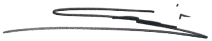 Prof. Dr. Badrun Kartowagiran, M.PdNIP. 19530725 197811 1 001Yogyakarta, 28 Januari 2021Dosen,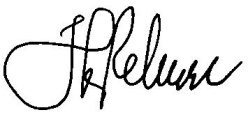 Prof. Dr. Heri Retnawati, M.Pd.NIP. 197301003 200003 2 001